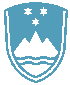 POROČILO O REDNEM INŠPEKCIJSKEM PREGLEDU NAPRAVE, KI LAHKO POVZROČIONESNAŽEVANJE OKOLJA VEČJEGA OBSEGAZavezanec: WEILER Abrasives, umetni brusi in nekovine, d.o.o., Titova cesta 60, 2000 MariborNaprava / lokacija: Naprava WEILER Abrasives d.o.o., PE Proizvodnja tehničnih tkanin Loče senahaja na lokaciji z naslovom Industrijska ulica 4, 3215 Loče.Datum pregleda: 10.6.2019Okoljevarstveno dovoljenje (OVD) številka:Okoljevarstveno dovoljenje št. 35407-177/2006-6 z dne 3.11.2008, spremenjeno s sklepom inodločbo o spremembi okoljevarstvenega dovoljenja št. 35407-4/2010-5, 35407-19/2010-2 z dne3.9.2010 in odločbami št. 35406-49/2014-5 z dne 11.11.2014, št. 35406-84/2017-2 z dne12.10.2017 in št. 35406-47/2018-2 z dne 26.10.2018.Usklajenost z OVD: DAZavezanec zagotavlja izvajanje obratovalnega monitoringa emisij iz naprave. Naprava zaradiobratovanja ne povzroča čezmernega obremenjevanja okolja. Zavezanec zagotavlja predpisanoravnanje z odpadki. Naprava obratuje v skladu z okoljevarstvenim dovoljenjem.Zaključki / naslednje aktivnosti:V začetku leta 2019 je bila izdana odločba, zavezanec je odpravil v roku, ki mu je bil določen, vseugotovljene nepravilnosti.